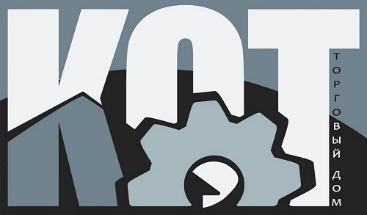 ООО Торговый Дом «КОТ»Светотехника — Каталог светодиодных светильниковУличные светильники LEDПрожекторы LEDДекоративные, интерьерные светильники LED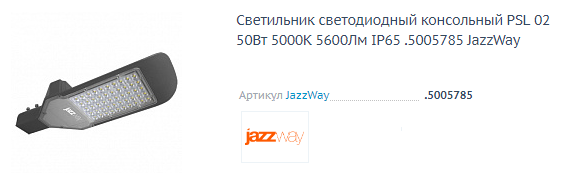 3 545,00 ₽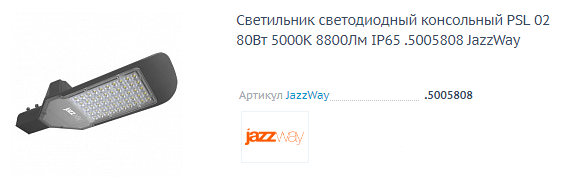 5 932,70 ₽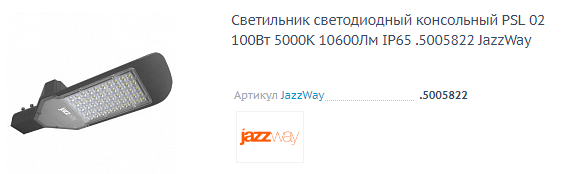 8 239,90 ₽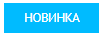 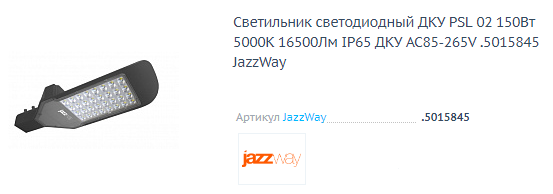 10 774,20 ₽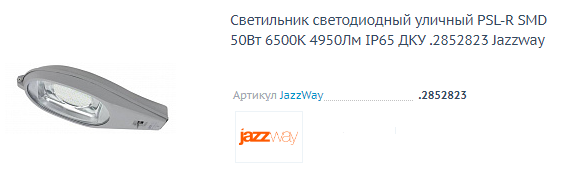 6 175,90 ₽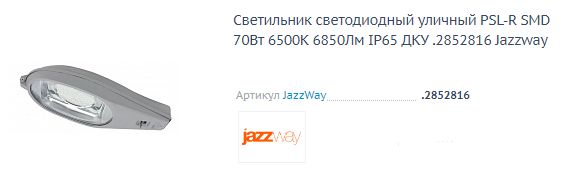 10 109,50 ₽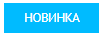 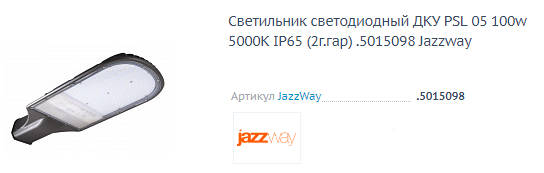 3 554,90 ₽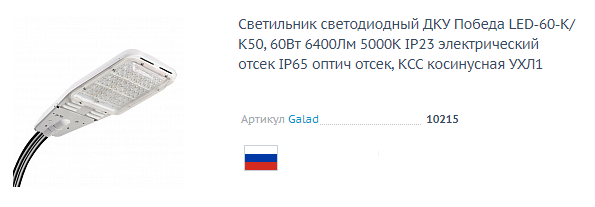 6 072,70 ₽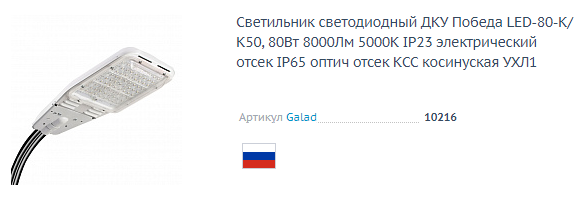 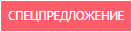 6 018,00 ₽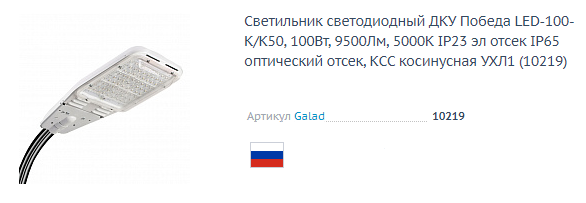 6 754,50 ₽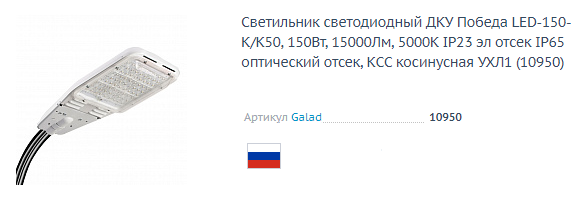 12 196,50 ₽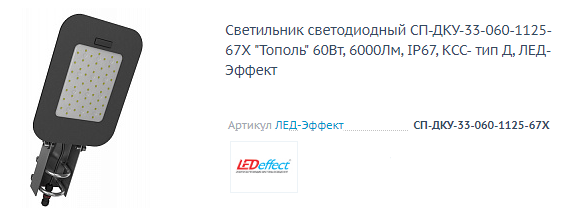 7 420,30 ₽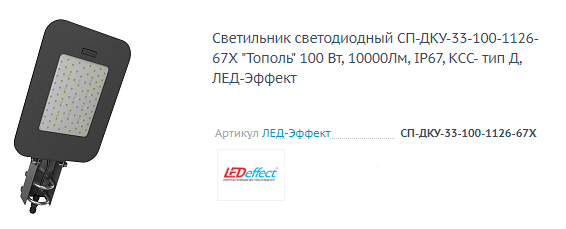 9 770,00 ₽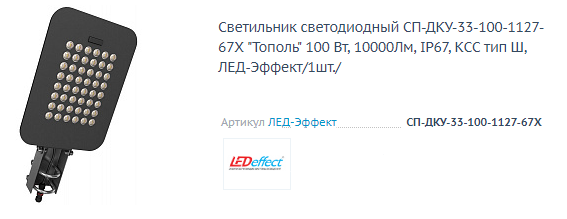 10 337,90 ₽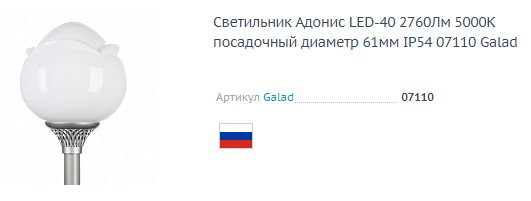 8 349,75 ₽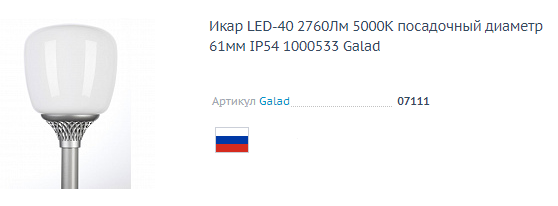 8 349,75 ₽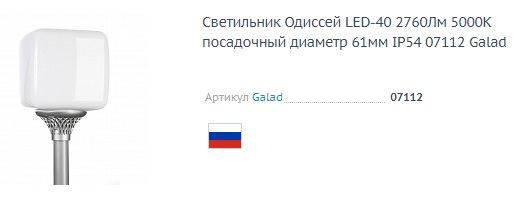 8 349,75 ₽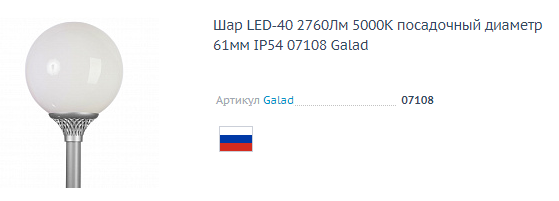 11 928,70 ₽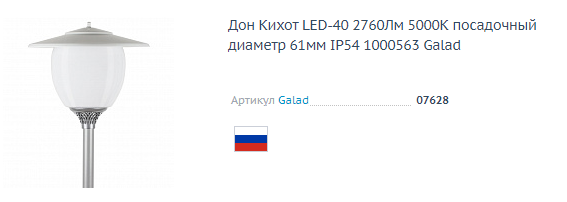 12 744,00 ₽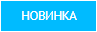 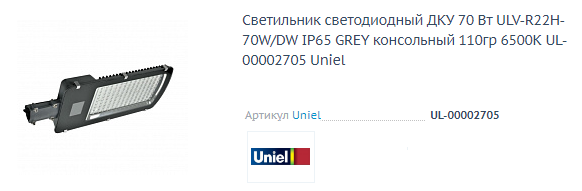 2 680,90 ₽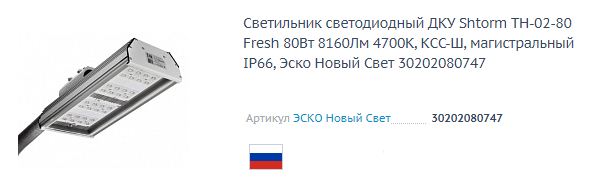 8 613,50 ₽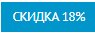 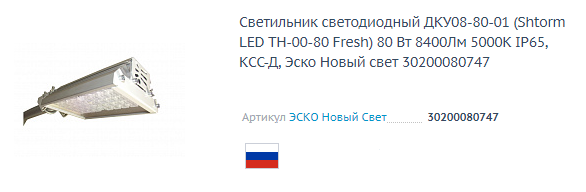 7 434,75 ₽9 051,00 ₽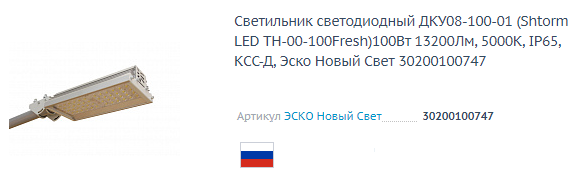 9 961,90 ₽12 127,50 ₽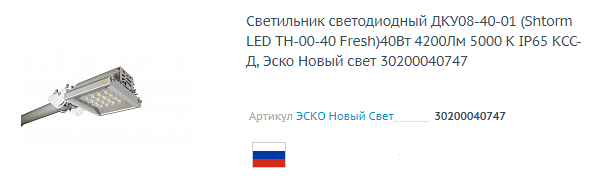 5 254,13 ₽6 396,25 ₽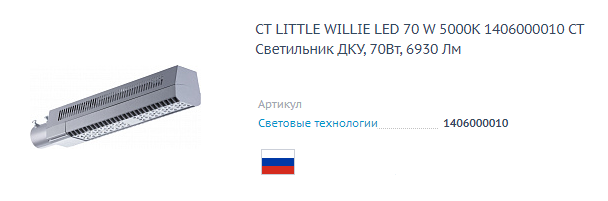 10 878,00 ₽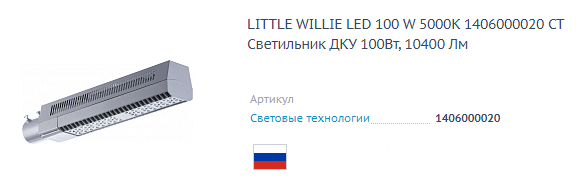 11 385,13 ₽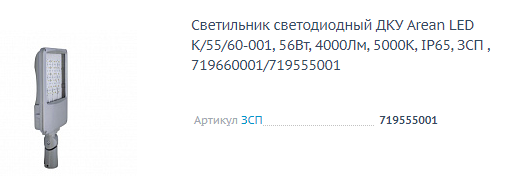 7 572,40 ₽ 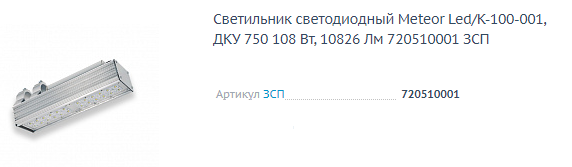 9 495,20 ₽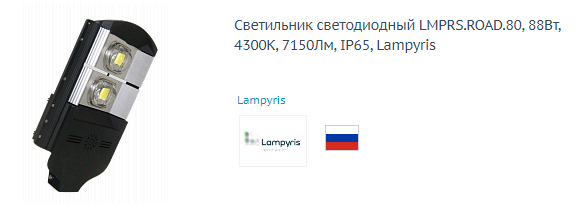 20 866,70 ₽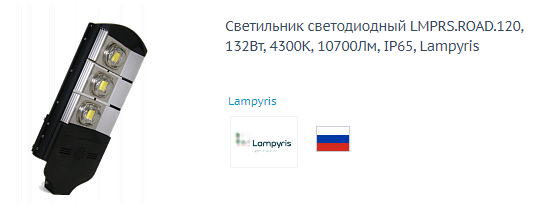 25 989,70 ₽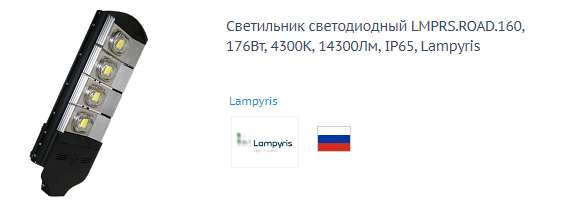 32 362,00 ₽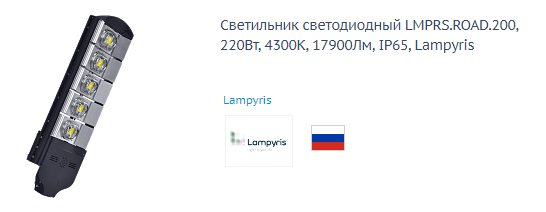 37 235,13 ₽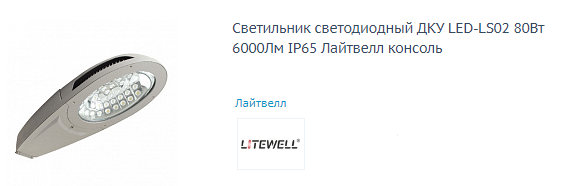 30 612,50 ₽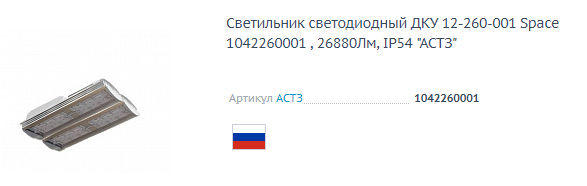 65 585,40 ₽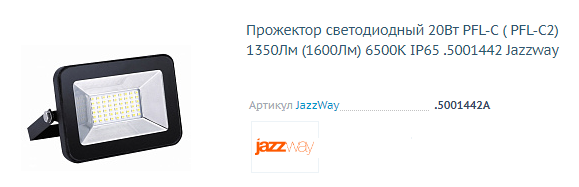 338,70 ₽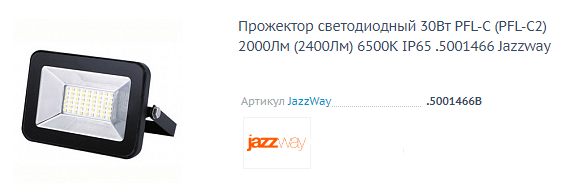 539,75 ₽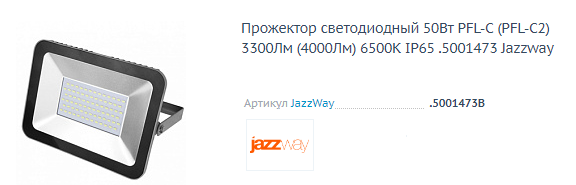 707,75 ₽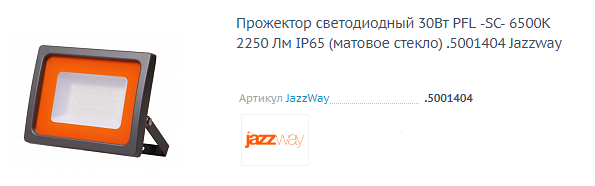 836,25 ₽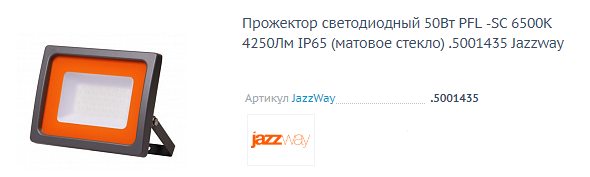 1 268,75 ₽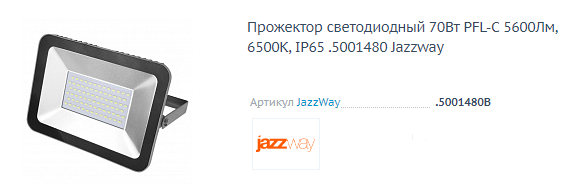 1 308,90 ₽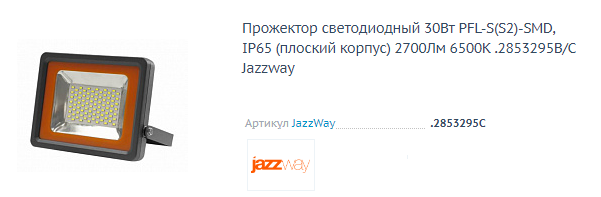 1 406,50 ₽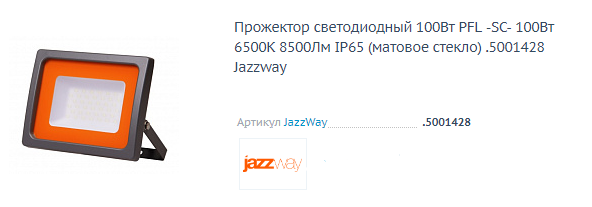 1 952,50 ₽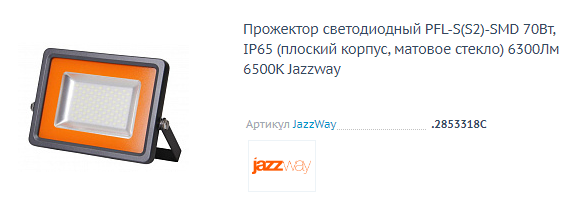 2 891,75 ₽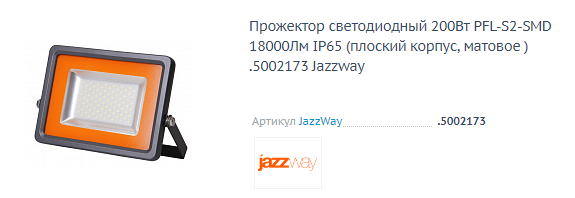 7 229,25 ₽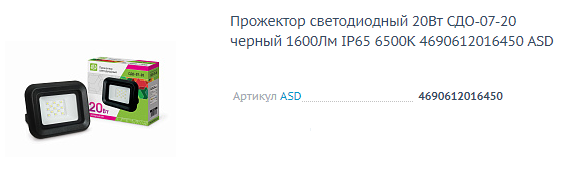 298,75 ₽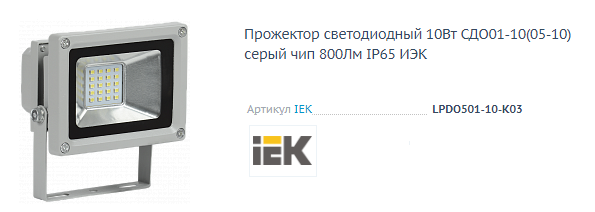 470,90 ₽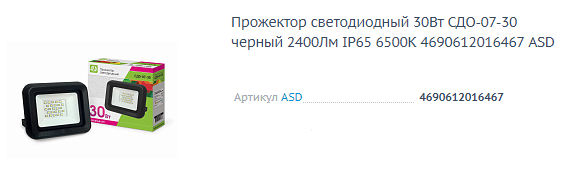 479,25 ₽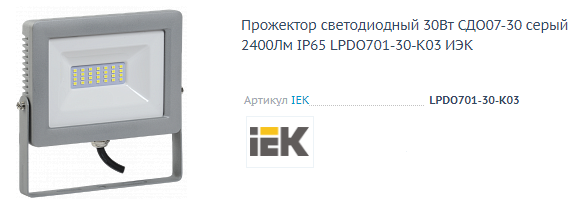 575,40 ₽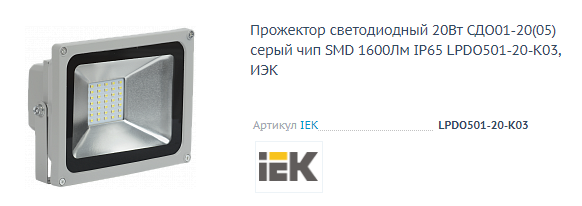 784,50 ₽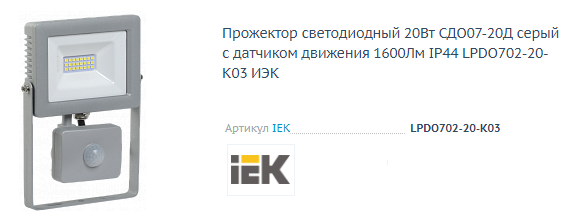 1026,00 ₽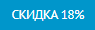 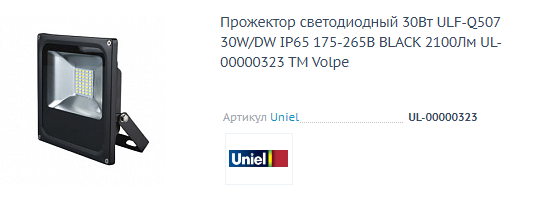 586,70 ₽714,20 ₽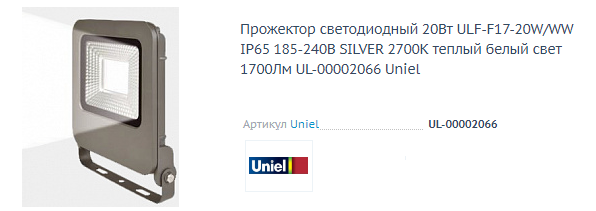 597,70 ₽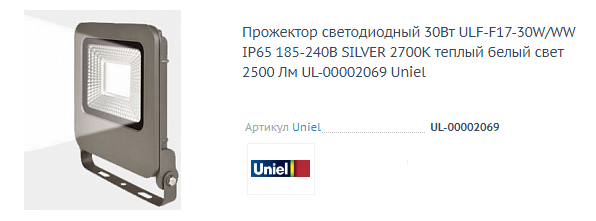 892,25 ₽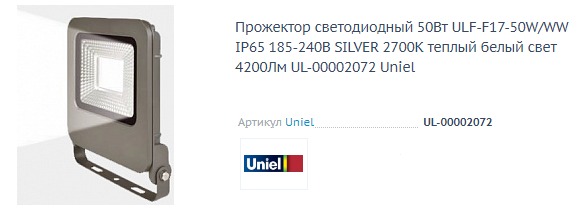 1 385,20 ₽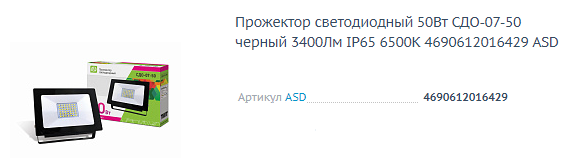 697,50 ₽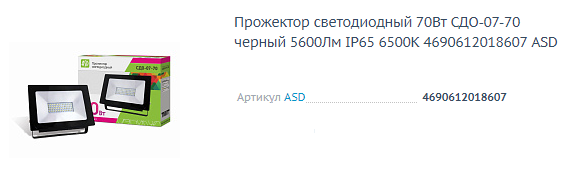 1 042,50 ₽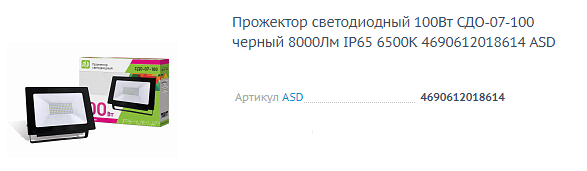 1 561,25 ₽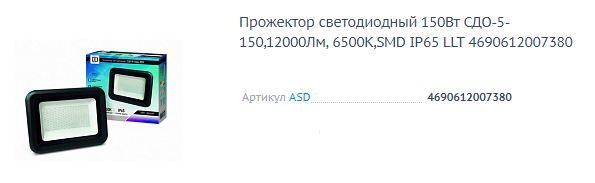 3 848,75 ₽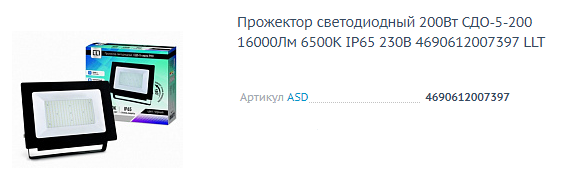 5 467,50 ₽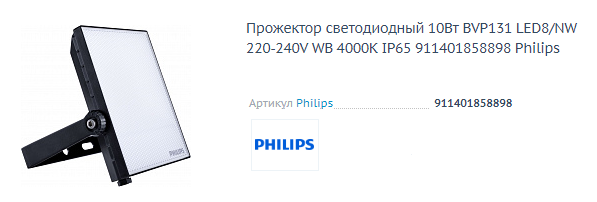 715,50 ₽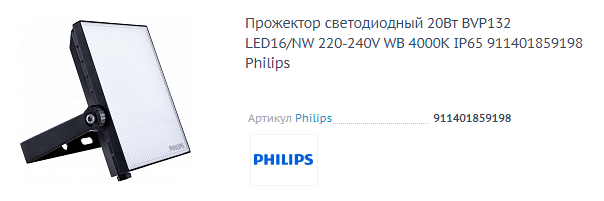 1 023,50 ₽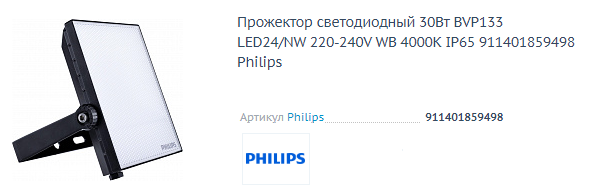 1 306,00 ₽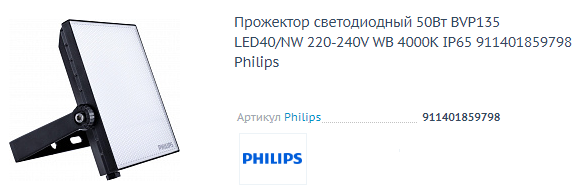 1 837,20 ₽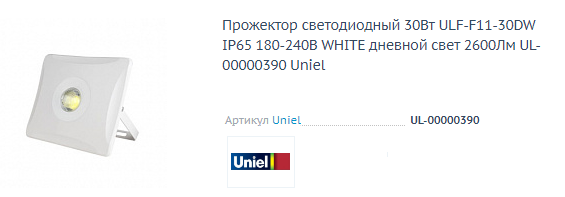 1 248,00 ₽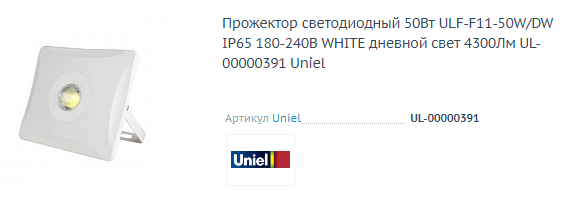 1 938,70 ₽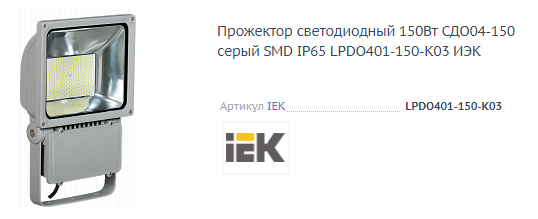 7 514,25 ₽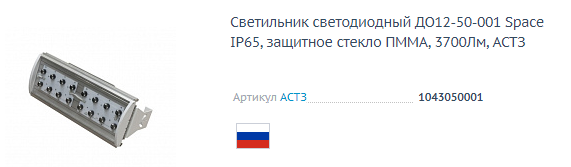 16 626,10 ₽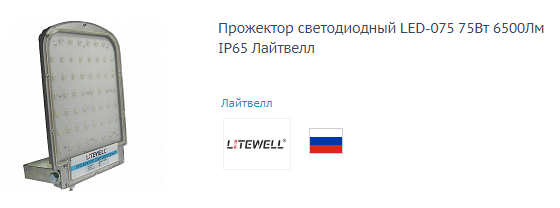 17 772,50 ₽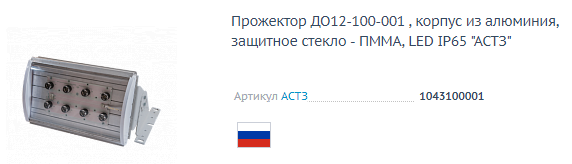 26 631,30 ₽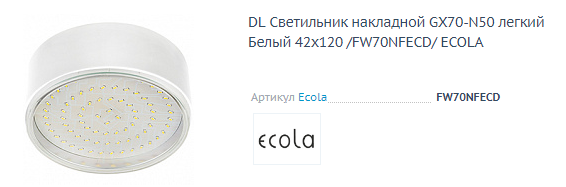 203,20 ₽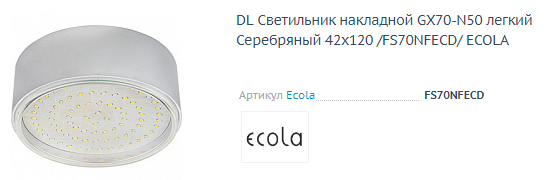 241,40 ₽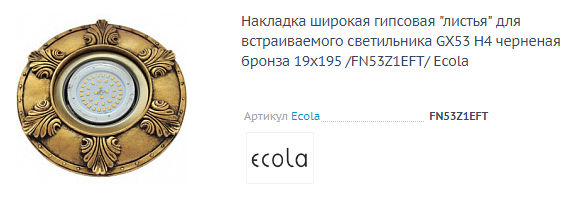 366,25 ₽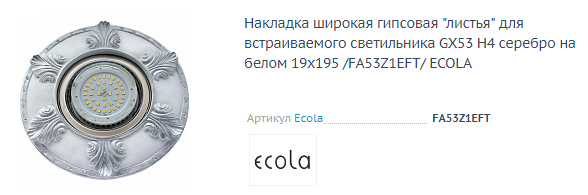 366,25 ₽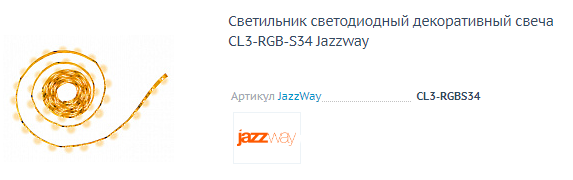 443,00 ₽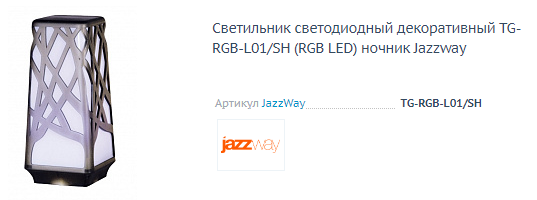 493,70 ₽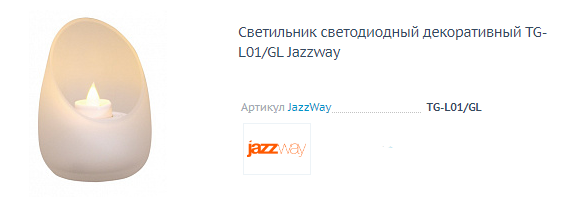 537,90 ₽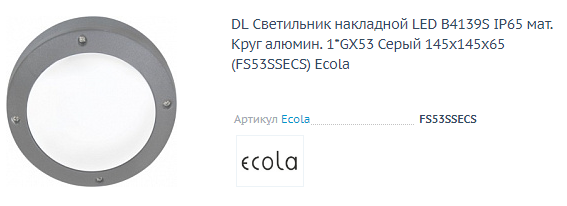 591,20 ₽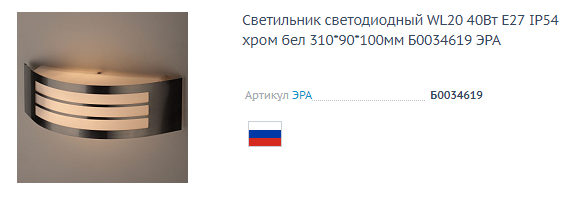 720,70 ₽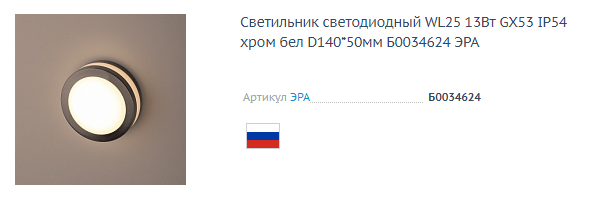 827,25 ₽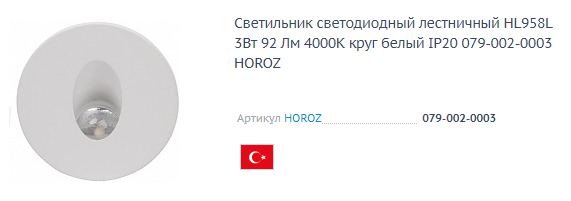 834,90 ₽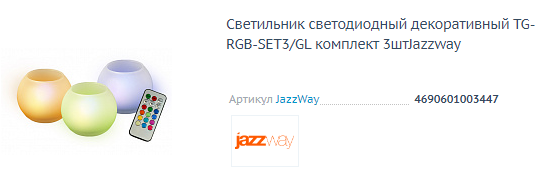 862,00 ₽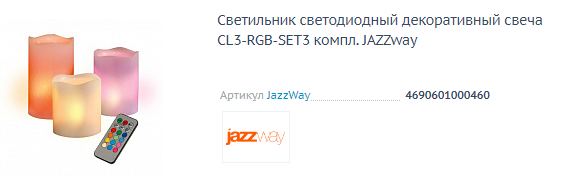 2 468,00 ₽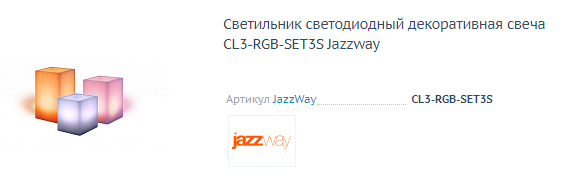 2 784,40 ₽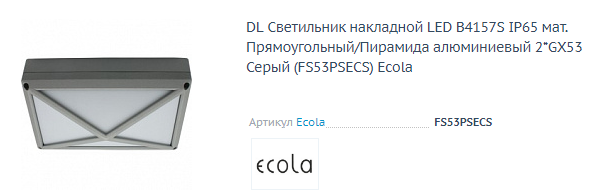 882,40 ₽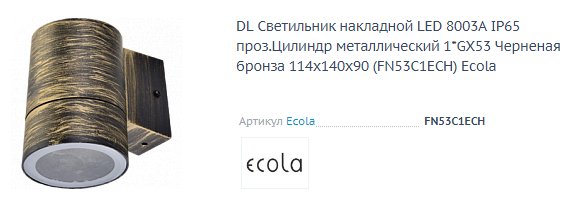 949,00 ₽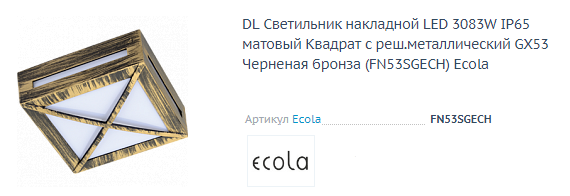 1 032,25 ₽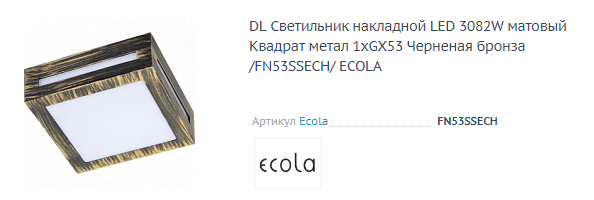 1 032,25 ₽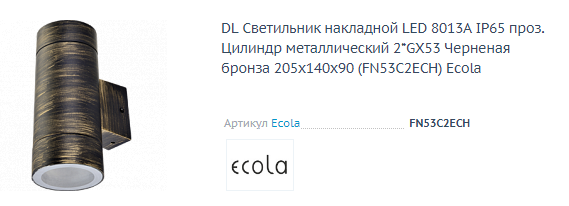 1 315,40 ₽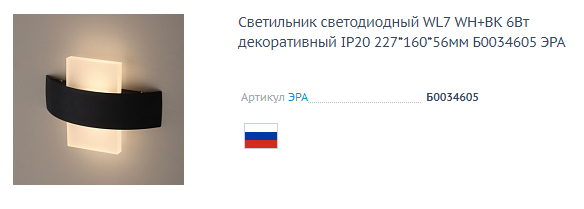 1 640,70 ₽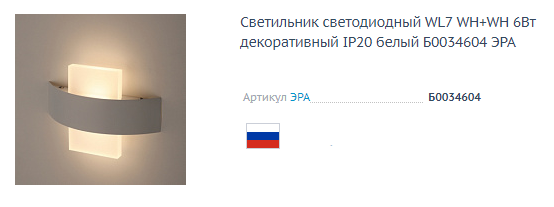 1 640,70 ₽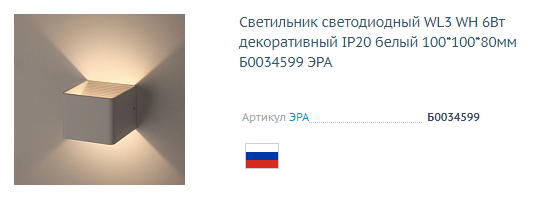 1 640,70 ₽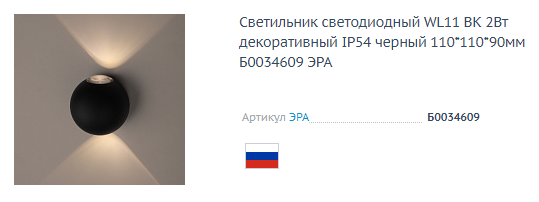 2 445,50 ₽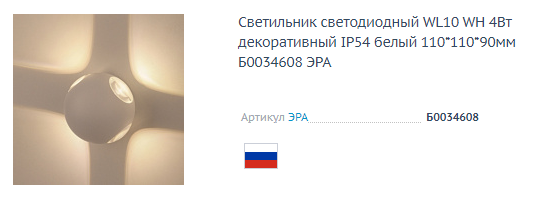 2 611,25 ₽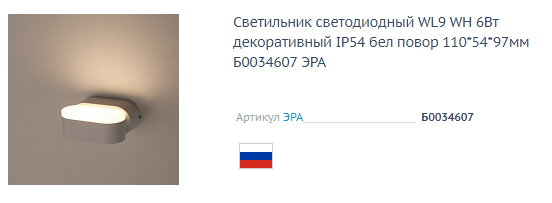 2 778,90 ₽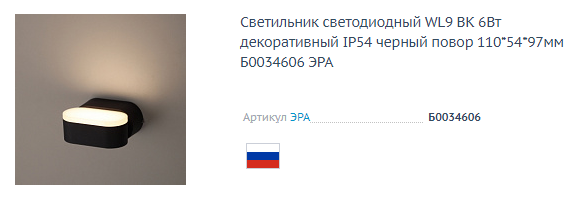 2 778,90 ₽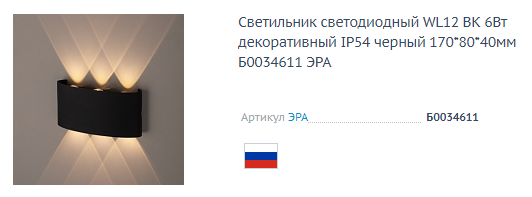 3 101,50 ₽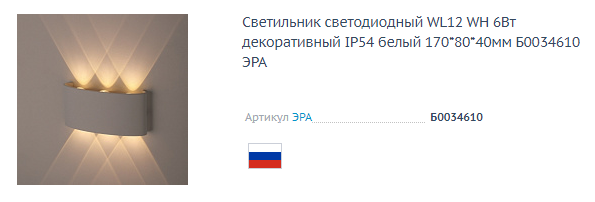 3 101,50 ₽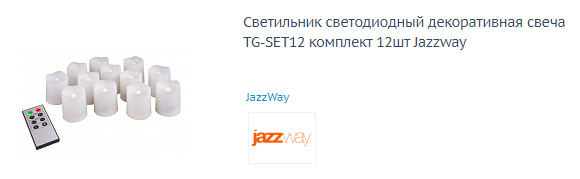 3 465,50 ₽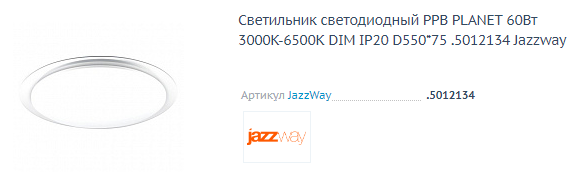 3 652,90 ₽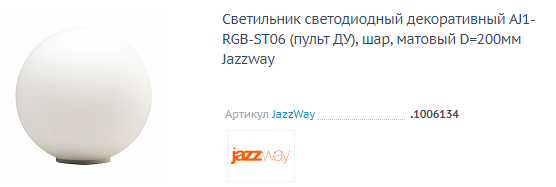 3 858,00 ₽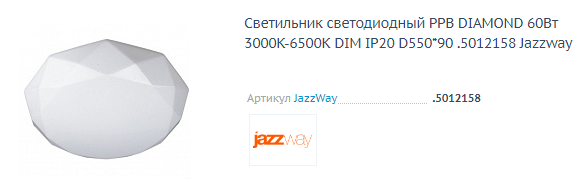 4 217,20 ₽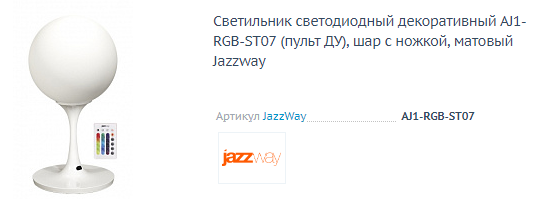 4 746,20 ₽